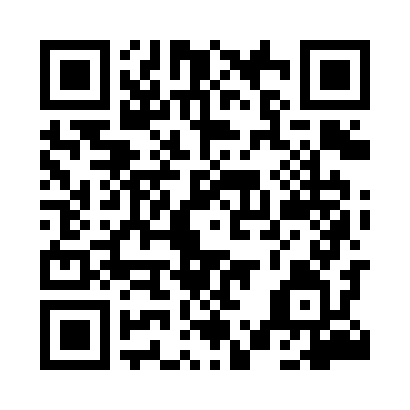 Prayer times for Loniowa, PolandWed 1 May 2024 - Fri 31 May 2024High Latitude Method: Angle Based RulePrayer Calculation Method: Muslim World LeagueAsar Calculation Method: HanafiPrayer times provided by https://www.salahtimes.comDateDayFajrSunriseDhuhrAsrMaghribIsha1Wed2:545:1312:345:407:5610:062Thu2:515:1112:345:417:5810:093Fri2:485:1012:345:427:5910:114Sat2:455:0812:345:438:0110:145Sun2:415:0612:345:438:0210:176Mon2:385:0512:345:448:0410:207Tue2:355:0312:345:458:0510:228Wed2:325:0112:345:468:0710:259Thu2:285:0012:345:478:0810:2810Fri2:254:5812:345:488:1010:3111Sat2:224:5712:345:498:1110:3412Sun2:194:5512:345:508:1310:3713Mon2:184:5412:345:508:1410:4014Tue2:174:5212:345:518:1510:4215Wed2:174:5112:345:528:1710:4316Thu2:164:5012:345:538:1810:4317Fri2:164:4812:345:548:2010:4418Sat2:154:4712:345:558:2110:4419Sun2:154:4612:345:558:2210:4520Mon2:144:4512:345:568:2410:4621Tue2:144:4312:345:578:2510:4622Wed2:134:4212:345:588:2610:4723Thu2:134:4112:345:588:2710:4724Fri2:134:4012:345:598:2910:4825Sat2:124:3912:346:008:3010:4826Sun2:124:3812:346:018:3110:4927Mon2:124:3712:346:018:3210:5028Tue2:114:3612:356:028:3310:5029Wed2:114:3612:356:038:3410:5130Thu2:114:3512:356:038:3510:5131Fri2:114:3412:356:048:3710:52